Відділ освіти Криворізької РДАКомунальний навчальний заклад «Валівська загальноосвітня школа І-ІІІ ступенів» Криворізького району Дніпропетровської областіРозробка уроку з математики в 1 класіна тему:«СКЛАДАННЯ ТАБЛИЦЬ ДОДАВАННЯ І ВІДНІМАННЯ ЧИСЛА 2»класоводмалихіна людмила миколаїіна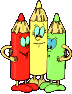 Тема. Складання таблиць додавання і віднімання числа 2. Віднімання за допомогою числового відрізка. Складання й розв’язання задач.Мета: формувати навички додавання й віднімання числа 2; вправляти в обчисленні виразів на дві дії; учити прийому віднімання за числовим відрізком; продовжувати формувати вміння складати й розв’язувати задачі; розвивати пам’ять; виховувати бажання вчитися.Обладнання: індивідуальний лічильний матеріал.ХІД УРОКУІ. Контроль, корекція й закріплення знаньПеревірка засвоєння учнями таблиць додавання і віднімання числа 1 (гра «Сонечко»)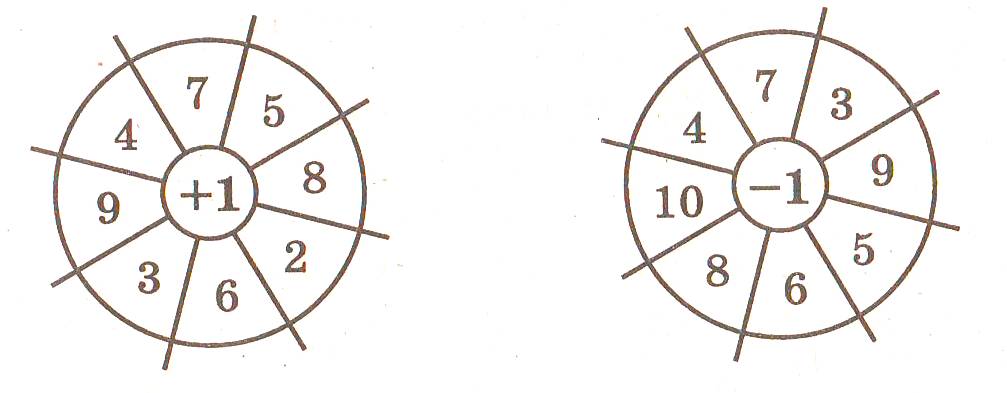 Розв’язання віршованих задач з опорою на предметно – практичні дії.На болотному концертіЖаби виступали:Вісім жабок танцювало,А одна співала.Скільки всіх було артистів – Співаків і танцюристів?(8+1=9.)Вісім хлопців двір завзятоЧистили, трудилися.Одного гукнула мати.Скільки залишилося?(8-1=7.)ІІ. ОПРАЦЮВАННЯ НОВОГО МАТЕРІАЛУВиконання завдання 1 на с. 55 підручника.Виконання завдань 1,2 на с. 29 зошита з друкованою основою.Виконання завдань 2,3 на с. 55 підручника.Виконання завдань 4 на с. 55 підручника.7+2=9 (яблук)                                8-2=6(вишень)ІІІ. РОЗВИТОК І ЗАКРІПЛЕННЯ МАТЕМАТИЧНИХ ЗНАНЬРозв’язання віршованих задач на додавання і віднімання числа 2 (усно).У коморі був концерт,Мишки виступали:Троє грали на сопілці,Дві пісні співали.Скільки там було талантів – Співаків і музикантів?(3+2=5.)Зловив Василько вісім риб,Та раптом дві у воду – стриб!Хто порахує, скількиЩе рибок у Василька?(8-2=6.)Виконання завдання 5 на с. 55 підручника.Яке число в умові задачі нам не знадобилося для її розв’язання?IV. ПІДСУМОК УРОКУЩо ми сьогодні вчилися робити?Хто запам’ятав значення до виразів: 7+2, 8+2, 6-2, 10-2?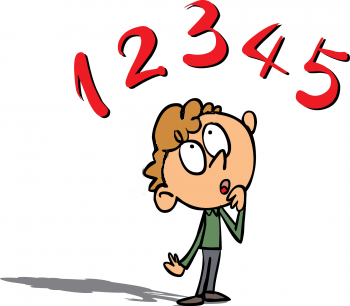 